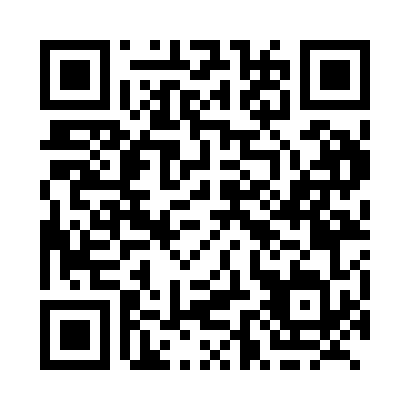 Prayer times for Gros Nez, Nova Scotia, CanadaWed 1 May 2024 - Fri 31 May 2024High Latitude Method: Angle Based RulePrayer Calculation Method: Islamic Society of North AmericaAsar Calculation Method: HanafiPrayer times provided by https://www.salahtimes.comDateDayFajrSunriseDhuhrAsrMaghribIsha1Wed4:155:511:016:028:119:472Thu4:135:501:016:038:139:493Fri4:115:481:016:038:149:514Sat4:095:471:016:048:159:535Sun4:075:451:006:058:169:556Mon4:055:441:006:068:189:567Tue4:045:431:006:068:199:588Wed4:025:411:006:078:2010:009Thu4:005:401:006:088:2110:0210Fri3:585:391:006:088:2210:0411Sat3:565:371:006:098:2410:0512Sun3:545:361:006:108:2510:0713Mon3:525:351:006:118:2610:0914Tue3:505:341:006:118:2710:1115Wed3:495:331:006:128:2810:1316Thu3:475:311:006:138:3010:1417Fri3:455:301:006:138:3110:1618Sat3:445:291:006:148:3210:1819Sun3:425:281:006:158:3310:2020Mon3:405:271:006:158:3410:2121Tue3:395:261:006:168:3510:2322Wed3:375:251:016:178:3610:2523Thu3:365:251:016:178:3710:2624Fri3:345:241:016:188:3810:2825Sat3:335:231:016:188:3910:3026Sun3:315:221:016:198:4010:3127Mon3:305:211:016:208:4110:3328Tue3:295:211:016:208:4210:3429Wed3:285:201:016:218:4310:3630Thu3:265:191:016:218:4410:3731Fri3:255:191:026:228:4510:39